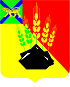 АДМИНИСТРАЦИЯ МИХАЙЛОВСКОГО МУНИЦИПАЛЬНОГО РАЙОНАПОСТАНОВЛЕНИЕ 
13.05.2022                                              с. Михайловка                                                  № 511-паО внесении изменений в постановление администрации Михайловского муниципального районаот 19.10.2020 № 915-па «Об утверждении муниципальной программы «Профилактика терроризма и противодействие экстремизму на территории Михайловского муниципального района в 2021-2025 годах»В соответствии с Бюджетным кодексом Российской Федерации, Федеральным законом от 06.10.2003 № 131-ФЗ «Об общих принципах организации местного самоуправления в Российской Федерации», Федеральным законом Российской Федерации от 25.07.2002 № 114-ФЗ «О противодействии экстремистской деятельности», решением Думы Михайловского муниципального района от 31.03.2022 № 192 «О внесении изменений и дополнений в решение Думы Михайловского муниципального района от 09.12.2021 № 156 «Об утверждении районного бюджета Михайловского муниципального района на 2022 год и плановый период 2023 и 2024 годы», на основании Устава Михайловского муниципального района администрация Михайловского муниципального района ПОСТАНОВЛЯЕТ:1. Внести изменения в постановление администрации Михайловского муниципального района от 19.10.2020 № 915-па «Об утверждении муниципальной программы «Профилактика терроризма и противодействие экстремизму на территории Михайловского муниципального района в 2021-2025 годах» (далее – Программа) следующего содержания:1.1. Раздел «Объемы и источники финансирования Программы» паспорта Программы изложить в новой редакции:1.2. Приложение к муниципальной программе «Перечень мероприятий по реализации муниципальной программы «Профилактика терроризма и противодействие экстремизму на территории Михайловского муниципального района в 2021-2025 годах» изложить в новой редакции (прилагается).2. Муниципальному казенному учреждению «Управление по организационно-техническому обеспечению деятельности администрации Михайловского муниципального района» (Корж С.Г.) разместить настоящее постановление на официальном сайте администрации Михайловского муниципального района Приморского края.3. Настоящее постановление вступает в силу с момента его размещения на сайте.4. Контроль над исполнением настоящего постановления оставляю за собой.Глава Михайловского муниципального района –Глава администрации района                                                       В.В. АрхиповПриложение к муниципальной программеПЕРЕЧЕНЬ МЕРОПРИЯТИЙпо реализации муниципальной программы«ПРОФИЛАКТИКА ТЕРРОРИЗМА И ПРОТИВОДЕЙСТВИЕ ЭКСТРЕМИЗМУНА ТЕРРИТОРИИ МИХАЙЛОВСКОГО МУНИЦИПАЛЬНОГО РАЙОНА в 2021-2025 ГОДАХ»1. Организационные и пропагандистские мероприятия«Объемы и источники финансированияПрограммы Объем средств, выделяемых на реализацию мероприятий настоящей Программы ежегодно уточняется при формировании проекта бюджета на соответствующий финансовый год.Всего по Программе: 74,75 тыс. руб.,2021 – 10,75 тыс. руб.,2022 – 20,0 тыс. руб.,2023 – 10,0 тыс. руб.,2024 – 17,0 тыс. руб.,2025 – 17,0 тыс. руб., Финансирование Программы осуществляется из бюджета Михайловского муниципального района и соответствующих бюджетов организаций участвующих в программе.В ходе реализации Программы перечень программных мероприятий может корректироваться, изменяться и дополняться по решению заказчика Программы. Размещение заказов, связанных с исполнением Программы, осуществляется в соответствии с Федеральным законом от 05.04.2013 № 44-ФЗ «О контрактной системе в сфере закупок товаров, работ, услуг для обеспечения государственных и муниципальных нужд».»№п/п№п/пНаименование мероприятийИсточникифинансирования(тыс. руб.)Источникифинансирования(тыс. руб.)Всего(тыс. руб.)Всего(тыс. руб.)Всего(тыс. руб.)Всего(тыс. руб.)В том числе по годамВ том числе по годамВ том числе по годамВ том числе по годамВ том числе по годамВ том числе по годамВ том числе по годамВ том числе по годамВ том числе по годамВ том числе по годамВ том числе по годамВ том числе по годамВ том числе по годамВ том числе по годамВ том числе по годамСрок исполненияСрок исполненияОтветственные исполнителиОтветственные исполнителиОтветственные исполнители№п/п№п/пНаименование мероприятийИсточникифинансирования(тыс. руб.)Источникифинансирования(тыс. руб.)Всего(тыс. руб.)Всего(тыс. руб.)Всего(тыс. руб.)Всего(тыс. руб.)202120212021202120222022202220232023202320242024202420252025Срок исполненияСрок исполненияОтветственные исполнителиОтветственные исполнителиОтветственные исполнители1.1.Разработка комплексного плана профилактических антитеррористических мероприятий, мер по противодействию политическому, этническому и религиозному экстремизму, гармонизации межнациональных и межконфессиональных отношений, предупреждению проявления ксенофобии на территории Михайловского муниципального районаВсего:   Всего:   Без финансированияБез финансированияБез финансированияБез финансированияБез финансированияБез финансированияБез финансированияБез финансированияБез финансированияБез финансированияБез финансированияБез финансированияБез финансированияБез финансированияБез финансированияБез финансированияБез финансированияБез финансированияБез финансирования2021-20252021-2025Межведомственная АТКМежведомственная АТКМежведомственная АТК1.1.Разработка комплексного плана профилактических антитеррористических мероприятий, мер по противодействию политическому, этническому и религиозному экстремизму, гармонизации межнациональных и межконфессиональных отношений, предупреждению проявления ксенофобии на территории Михайловского муниципального районаВ том числе:В том числе:Межведомственная АТКМежведомственная АТКМежведомственная АТК1.1.Разработка комплексного плана профилактических антитеррористических мероприятий, мер по противодействию политическому, этническому и религиозному экстремизму, гармонизации межнациональных и межконфессиональных отношений, предупреждению проявления ксенофобии на территории Михайловского муниципального районаСредства местного бюджетаСредства местного бюджетаМежведомственная АТКМежведомственная АТКМежведомственная АТК1.1.Разработка комплексного плана профилактических антитеррористических мероприятий, мер по противодействию политическому, этническому и религиозному экстремизму, гармонизации межнациональных и межконфессиональных отношений, предупреждению проявления ксенофобии на территории Михайловского муниципального районаСредства прочихбюджетовСредства прочихбюджетовМежведомственная АТКМежведомственная АТКМежведомственная АТК1.1.Разработка комплексного плана профилактических антитеррористических мероприятий, мер по противодействию политическому, этническому и религиозному экстремизму, гармонизации межнациональных и межконфессиональных отношений, предупреждению проявления ксенофобии на территории Михайловского муниципального районаВнебюджетные источники Внебюджетные источники Межведомственная АТКМежведомственная АТКМежведомственная АТК22Разработка и издание методических рекомендаций и памяток по мерам антитеррористического характера и действий при возникновении чрезвычайных ситуаций, приобретение и установка программного обеспечения WipNet на рабочем компьютере секретаря антитеррористической комиссииВсего:Всего:55,7555,7555,7555,752021-20252021-2025Межведомственная АТКМежведомственная АТКМежведомственная АТК22Разработка и издание методических рекомендаций и памяток по мерам антитеррористического характера и действий при возникновении чрезвычайных ситуаций, приобретение и установка программного обеспечения WipNet на рабочем компьютере секретаря антитеррористической комиссииВ том числе:В том числе:Межведомственная АТКМежведомственная АТКМежведомственная АТК22Разработка и издание методических рекомендаций и памяток по мерам антитеррористического характера и действий при возникновении чрезвычайных ситуаций, приобретение и установка программного обеспечения WipNet на рабочем компьютере секретаря антитеррористической комиссииСредства  местного бюджетаСредства  местного бюджета10,7510,7510,7510,752020205551010101010Межведомственная АТКМежведомственная АТКМежведомственная АТК22Разработка и издание методических рекомендаций и памяток по мерам антитеррористического характера и действий при возникновении чрезвычайных ситуаций, приобретение и установка программного обеспечения WipNet на рабочем компьютере секретаря антитеррористической комиссииСредства прочих бюджетовСредства прочих бюджетовМежведомственная АТКМежведомственная АТКМежведомственная АТК22Разработка и издание методических рекомендаций и памяток по мерам антитеррористического характера и действий при возникновении чрезвычайных ситуаций, приобретение и установка программного обеспечения WipNet на рабочем компьютере секретаря антитеррористической комиссииВне бюджетные источники Вне бюджетные источники Межведомственная АТКМежведомственная АТКМежведомственная АТК33Организация обследования состояния антитеррористической защищенности, контроль за актуализацией паспортов антитеррористической защищённости объектов образования, культуры, торговли, религии, транспорта, жизнеобеспечения. Всего:Всего:Без финансированияБез финансированияБез финансированияБез финансированияБез финансированияБез финансированияБез финансированияБез финансированияБез финансированияБез финансированияБез финансированияБез финансированияБез финансированияБез финансированияБез финансированияБез финансированияБез финансированияБез финансированияБез финансирования2021-20252021-2025Межведомственная АТК, ОМВД,ОНД и ПР,МВК по проверке объектовМежведомственная АТК, ОМВД,ОНД и ПР,МВК по проверке объектовМежведомственная АТК, ОМВД,ОНД и ПР,МВК по проверке объектов33Организация обследования состояния антитеррористической защищенности, контроль за актуализацией паспортов антитеррористической защищённости объектов образования, культуры, торговли, религии, транспорта, жизнеобеспечения. В том числе:В том числе:Межведомственная АТК, ОМВД,ОНД и ПР,МВК по проверке объектовМежведомственная АТК, ОМВД,ОНД и ПР,МВК по проверке объектовМежведомственная АТК, ОМВД,ОНД и ПР,МВК по проверке объектов33Организация обследования состояния антитеррористической защищенности, контроль за актуализацией паспортов антитеррористической защищённости объектов образования, культуры, торговли, религии, транспорта, жизнеобеспечения. Средства местного бюджетаСредства местного бюджетаМежведомственная АТК, ОМВД,ОНД и ПР,МВК по проверке объектовМежведомственная АТК, ОМВД,ОНД и ПР,МВК по проверке объектовМежведомственная АТК, ОМВД,ОНД и ПР,МВК по проверке объектов33Организация обследования состояния антитеррористической защищенности, контроль за актуализацией паспортов антитеррористической защищённости объектов образования, культуры, торговли, религии, транспорта, жизнеобеспечения. Средства прочихбюджетовСредства прочихбюджетовМежведомственная АТК, ОМВД,ОНД и ПР,МВК по проверке объектовМежведомственная АТК, ОМВД,ОНД и ПР,МВК по проверке объектовМежведомственная АТК, ОМВД,ОНД и ПР,МВК по проверке объектов33Организация обследования состояния антитеррористической защищенности, контроль за актуализацией паспортов антитеррористической защищённости объектов образования, культуры, торговли, религии, транспорта, жизнеобеспечения. Вне бюджетные источники Вне бюджетные источники Межведомственная АТК, ОМВД,ОНД и ПР,МВК по проверке объектовМежведомственная АТК, ОМВД,ОНД и ПР,МВК по проверке объектовМежведомственная АТК, ОМВД,ОНД и ПР,МВК по проверке объектов4.4.Информирование населения Михайловского муниципального района по вопросам противодействия терроризму и экстремизму, предупреждению террористических актов, поведения в чрезвычайных ситуациях, действиям при различных уровнях террористической опасности.Всего:Всего:Без финансированияБез финансированияБез финансированияБез финансированияБез финансированияБез финансированияБез финансированияБез финансированияБез финансированияБез финансированияБез финансированияБез финансированияБез финансированияБез финансированияБез финансированияБез финансированияБез финансированияБез финансированияБез финансирования2021-20252021-2025Межведомственная АТК, газета«Вперёд», Интернет сайтыМежведомственная АТК, газета«Вперёд», Интернет сайтыМежведомственная АТК, газета«Вперёд», Интернет сайты4.4.Информирование населения Михайловского муниципального района по вопросам противодействия терроризму и экстремизму, предупреждению террористических актов, поведения в чрезвычайных ситуациях, действиям при различных уровнях террористической опасности.В том числе:В том числе:Межведомственная АТК, газета«Вперёд», Интернет сайтыМежведомственная АТК, газета«Вперёд», Интернет сайтыМежведомственная АТК, газета«Вперёд», Интернет сайты4.4.Информирование населения Михайловского муниципального района по вопросам противодействия терроризму и экстремизму, предупреждению террористических актов, поведения в чрезвычайных ситуациях, действиям при различных уровнях террористической опасности.Средства местного бюджетаСредства местного бюджетаМежведомственная АТК, газета«Вперёд», Интернет сайтыМежведомственная АТК, газета«Вперёд», Интернет сайтыМежведомственная АТК, газета«Вперёд», Интернет сайты4.4.Информирование населения Михайловского муниципального района по вопросам противодействия терроризму и экстремизму, предупреждению террористических актов, поведения в чрезвычайных ситуациях, действиям при различных уровнях террористической опасности.Средства прочихбюджетовСредства прочихбюджетовМежведомственная АТК, газета«Вперёд», Интернет сайтыМежведомственная АТК, газета«Вперёд», Интернет сайтыМежведомственная АТК, газета«Вперёд», Интернет сайты4.4.Информирование населения Михайловского муниципального района по вопросам противодействия терроризму и экстремизму, предупреждению террористических актов, поведения в чрезвычайных ситуациях, действиям при различных уровнях террористической опасности.Вне бюджетные источники Вне бюджетные источники Межведомственная АТК, газета«Вперёд», Интернет сайтыМежведомственная АТК, газета«Вперёд», Интернет сайтыМежведомственная АТК, газета«Вперёд», Интернет сайты55Проведение заседаний антитеррористической комиссии администрации Михайловского муниципального района по вопросам профилактики террористических угроз и недопущению экстремистской деятельности на территории Михайловского муниципального районаВсего:Всего:Без финансированияБез финансированияБез финансированияБез финансированияБез финансированияБез финансированияБез финансированияБез финансированияБез финансированияБез финансированияБез финансированияБез финансированияБез финансированияБез финансированияБез финансированияБез финансированияБез финансированияБез финансированияБез финансированияБез финансированияБез финансированияМежведомственная АТКМежведомственная АТКМежведомственная АТК55Проведение заседаний антитеррористической комиссии администрации Михайловского муниципального района по вопросам профилактики террористических угроз и недопущению экстремистской деятельности на территории Михайловского муниципального районаВ том числе:В том числе:Межведомственная АТКМежведомственная АТКМежведомственная АТК55Проведение заседаний антитеррористической комиссии администрации Михайловского муниципального района по вопросам профилактики террористических угроз и недопущению экстремистской деятельности на территории Михайловского муниципального районаСредства местного бюджетаСредства местного бюджета2021-20252021-2025Межведомственная АТКМежведомственная АТКМежведомственная АТК55Проведение заседаний антитеррористической комиссии администрации Михайловского муниципального района по вопросам профилактики террористических угроз и недопущению экстремистской деятельности на территории Михайловского муниципального районаСредства прочихбюджетовСредства прочихбюджетовМежведомственная АТКМежведомственная АТКМежведомственная АТК55Проведение заседаний антитеррористической комиссии администрации Михайловского муниципального района по вопросам профилактики террористических угроз и недопущению экстремистской деятельности на территории Михайловского муниципального районаВне бюджетные источники Вне бюджетные источники Межведомственная АТКМежведомственная АТКМежведомственная АТК66Организация взаимодействия с силовыми структурами, органами исполнительной власти, религиозными и общественными организациями на территории Михайловского муниципального района по вопросам координации действий в профилактике терроризма и экстремизмаВсего:Всего:Без финансированияБез финансированияБез финансированияБез финансированияБез финансированияБез финансированияБез финансированияБез финансированияБез финансированияБез финансированияБез финансированияБез финансированияБез финансированияБез финансированияБез финансированияБез финансированияБез финансированияБез финансированияБез финансированияБез финансированияБез финансированияМежведомственная АТКМежведомственная АТКМежведомственная АТК66Организация взаимодействия с силовыми структурами, органами исполнительной власти, религиозными и общественными организациями на территории Михайловского муниципального района по вопросам координации действий в профилактике терроризма и экстремизмаВ том числе:В том числе:Межведомственная АТКМежведомственная АТКМежведомственная АТК66Организация взаимодействия с силовыми структурами, органами исполнительной власти, религиозными и общественными организациями на территории Михайловского муниципального района по вопросам координации действий в профилактике терроризма и экстремизмаСредства местного бюджетаСредства местного бюджета2021-20252021-2025Межведомственная АТКМежведомственная АТКМежведомственная АТК66Организация взаимодействия с силовыми структурами, органами исполнительной власти, религиозными и общественными организациями на территории Михайловского муниципального района по вопросам координации действий в профилактике терроризма и экстремизмаСредства прочихбюджетовСредства прочихбюджетовМежведомственная АТКМежведомственная АТКМежведомственная АТК66Организация взаимодействия с силовыми структурами, органами исполнительной власти, религиозными и общественными организациями на территории Михайловского муниципального района по вопросам координации действий в профилактике терроризма и экстремизмаВне бюджетные источники Вне бюджетные источники Межведомственная АТКМежведомственная АТКМежведомственная АТК77Рассмотрение вопросов, связанных с ходом реализации мероприятий Программы, проблем взаимодействия в сфере профилактики терроризма и проявлений экстремизмаВсего:Всего:Без финансированияБез финансированияБез финансированияБез финансированияБез финансированияБез финансированияБез финансированияБез финансированияБез финансированияБез финансированияБез финансированияБез финансированияБез финансированияБез финансированияБез финансированияБез финансированияБез финансированияБез финансированияБез финансированияБез финансированияБез финансированияМежведомственная АТКМежведомственная АТКМежведомственная АТК77Рассмотрение вопросов, связанных с ходом реализации мероприятий Программы, проблем взаимодействия в сфере профилактики терроризма и проявлений экстремизмаВ том числе:В том числе:Межведомственная АТКМежведомственная АТКМежведомственная АТК77Рассмотрение вопросов, связанных с ходом реализации мероприятий Программы, проблем взаимодействия в сфере профилактики терроризма и проявлений экстремизмаСредства местного бюджетаСредства местного бюджета2021-20252021-2025Межведомственная АТКМежведомственная АТКМежведомственная АТК77Рассмотрение вопросов, связанных с ходом реализации мероприятий Программы, проблем взаимодействия в сфере профилактики терроризма и проявлений экстремизмаСредства прочихбюджетовСредства прочихбюджетовМежведомственная АТКМежведомственная АТКМежведомственная АТК77Рассмотрение вопросов, связанных с ходом реализации мероприятий Программы, проблем взаимодействия в сфере профилактики терроризма и проявлений экстремизмаВне бюджетные источники Вне бюджетные источники Межведомственная АТКМежведомственная АТКМежведомственная АТК88Оказание методической помощи по использованию активных методов преподавания тем толерантности в общеобразовательных учрежденияхВсего:Всего:Без финансированияБез финансированияБез финансированияБез финансированияБез финансированияБез финансированияБез финансированияБез финансированияБез финансированияБез финансированияБез финансированияБез финансированияБез финансированияБез финансированияБез финансированияБез финансированияБез финансированияБез финансированияБез финансирования2021-20252021-2025Межведомственная АТК, Управление по вопросам образованияМежведомственная АТК, Управление по вопросам образованияМежведомственная АТК, Управление по вопросам образования88Оказание методической помощи по использованию активных методов преподавания тем толерантности в общеобразовательных учрежденияхВ том числе:В том числе:Межведомственная АТК, Управление по вопросам образованияМежведомственная АТК, Управление по вопросам образованияМежведомственная АТК, Управление по вопросам образования88Оказание методической помощи по использованию активных методов преподавания тем толерантности в общеобразовательных учрежденияхСредства местного бюджетаСредства местного бюджетаМежведомственная АТК, Управление по вопросам образованияМежведомственная АТК, Управление по вопросам образованияМежведомственная АТК, Управление по вопросам образования88Оказание методической помощи по использованию активных методов преподавания тем толерантности в общеобразовательных учрежденияхСредства прочихбюджетовСредства прочихбюджетовМежведомственная АТК, Управление по вопросам образованияМежведомственная АТК, Управление по вопросам образованияМежведомственная АТК, Управление по вопросам образования88Оказание методической помощи по использованию активных методов преподавания тем толерантности в общеобразовательных учрежденияхВне бюджетные источники Вне бюджетные источники Межведомственная АТК, Управление по вопросам образованияМежведомственная АТК, Управление по вопросам образованияМежведомственная АТК, Управление по вопросам образования99Обобщение и распространение опыта в проведении тренинговых занятий, просветительских и информационных мероприятий в учреждениях культуры, спорта, образования Михайловского муниципального района по формированию толерантности и преодолению ксенофобииВсего:Всего:Без финансированияБез финансированияБез финансированияБез финансированияБез финансированияБез финансированияБез финансированияБез финансированияБез финансированияБез финансированияБез финансированияБез финансированияБез финансированияБез финансированияБез финансированияБез финансированияБез финансированияБез финансированияБез финансированияОтдел по культуре и внутренней политике адм. ММР, ММБУК ММР «МКИО»Отдел по культуре и внутренней политике адм. ММР, ММБУК ММР «МКИО»Отдел по культуре и внутренней политике адм. ММР, ММБУК ММР «МКИО»99Обобщение и распространение опыта в проведении тренинговых занятий, просветительских и информационных мероприятий в учреждениях культуры, спорта, образования Михайловского муниципального района по формированию толерантности и преодолению ксенофобииВ том числе:В том числе:Отдел по культуре и внутренней политике адм. ММР, ММБУК ММР «МКИО»Отдел по культуре и внутренней политике адм. ММР, ММБУК ММР «МКИО»Отдел по культуре и внутренней политике адм. ММР, ММБУК ММР «МКИО»99Обобщение и распространение опыта в проведении тренинговых занятий, просветительских и информационных мероприятий в учреждениях культуры, спорта, образования Михайловского муниципального района по формированию толерантности и преодолению ксенофобииСредства местного бюджетаСредства местного бюджета2021-20252021-2025Отдел по культуре и внутренней политике адм. ММР, ММБУК ММР «МКИО»Отдел по культуре и внутренней политике адм. ММР, ММБУК ММР «МКИО»Отдел по культуре и внутренней политике адм. ММР, ММБУК ММР «МКИО»99Обобщение и распространение опыта в проведении тренинговых занятий, просветительских и информационных мероприятий в учреждениях культуры, спорта, образования Михайловского муниципального района по формированию толерантности и преодолению ксенофобииСредства прочихбюджетовСредства прочихбюджетовОтдел по культуре и внутренней политике адм. ММР, ММБУК ММР «МКИО»Отдел по культуре и внутренней политике адм. ММР, ММБУК ММР «МКИО»Отдел по культуре и внутренней политике адм. ММР, ММБУК ММР «МКИО»99Обобщение и распространение опыта в проведении тренинговых занятий, просветительских и информационных мероприятий в учреждениях культуры, спорта, образования Михайловского муниципального района по формированию толерантности и преодолению ксенофобииВне бюджетные источники Вне бюджетные источники Отдел по культуре и внутренней политике адм. ММР, ММБУК ММР «МКИО»Отдел по культуре и внутренней политике адм. ММР, ММБУК ММР «МКИО»Отдел по культуре и внутренней политике адм. ММР, ММБУК ММР «МКИО»1010Использование творческого потенциала педагогов образовательных учреждений для разработки уроков и мероприятий, направленных на развитие уровня толерантного сознания молодежиВсего:Всего:Без финансированияБез финансированияБез финансированияБез финансированияБез финансированияБез финансированияБез финансированияБез финансированияБез финансированияБез финансированияБез финансированияБез финансированияБез финансированияБез финансированияБез финансированияБез финансированияБез финансированияБез финансированияБез финансированияУправление по вопросам образованияУправление по вопросам образованияУправление по вопросам образования1010Использование творческого потенциала педагогов образовательных учреждений для разработки уроков и мероприятий, направленных на развитие уровня толерантного сознания молодежиВ том числе:В том числе:Управление по вопросам образованияУправление по вопросам образованияУправление по вопросам образования1010Использование творческого потенциала педагогов образовательных учреждений для разработки уроков и мероприятий, направленных на развитие уровня толерантного сознания молодежиСредства местного бюджетаСредства местного бюджета2021-20252021-2025Управление по вопросам образованияУправление по вопросам образованияУправление по вопросам образования1010Использование творческого потенциала педагогов образовательных учреждений для разработки уроков и мероприятий, направленных на развитие уровня толерантного сознания молодежиСредства прочихбюджетовСредства прочихбюджетовУправление по вопросам образованияУправление по вопросам образованияУправление по вопросам образования1010Использование творческого потенциала педагогов образовательных учреждений для разработки уроков и мероприятий, направленных на развитие уровня толерантного сознания молодежиВне бюджетные источники Вне бюджетные источники Управление по вопросам образованияУправление по вопросам образованияУправление по вопросам образования1111Организация работы учреждений культуры, спорта и образования по утверждению в сознании населения, прежде всего молодежи, идеи личной и коллективной обязанности уважать права человека формированию нетерпимости к любым проявлениям экстремизмаВсего:Всего:Без финансированияБез финансированияБез финансированияБез финансированияБез финансированияБез финансированияБез финансированияБез финансированияБез финансированияБез финансированияБез финансированияБез финансированияБез финансированияБез финансированияБез финансированияБез финансированияБез финансированияБез финансированияБез финансирования2021-20252021-2025Упр. культ. и вн. политики адм. ММР, ММБУК ММР «МКИО»Упр. культ. и вн. политики адм. ММР, ММБУК ММР «МКИО»Упр. культ. и вн. политики адм. ММР, ММБУК ММР «МКИО»1111Организация работы учреждений культуры, спорта и образования по утверждению в сознании населения, прежде всего молодежи, идеи личной и коллективной обязанности уважать права человека формированию нетерпимости к любым проявлениям экстремизмаВ том числе:В том числе:Упр. культ. и вн. политики адм. ММР, ММБУК ММР «МКИО»Упр. культ. и вн. политики адм. ММР, ММБУК ММР «МКИО»Упр. культ. и вн. политики адм. ММР, ММБУК ММР «МКИО»1111Организация работы учреждений культуры, спорта и образования по утверждению в сознании населения, прежде всего молодежи, идеи личной и коллективной обязанности уважать права человека формированию нетерпимости к любым проявлениям экстремизмаСредства местного бюджетаСредства местного бюджетаУпр. культ. и вн. политики адм. ММР, ММБУК ММР «МКИО»Упр. культ. и вн. политики адм. ММР, ММБУК ММР «МКИО»Упр. культ. и вн. политики адм. ММР, ММБУК ММР «МКИО»1111Организация работы учреждений культуры, спорта и образования по утверждению в сознании населения, прежде всего молодежи, идеи личной и коллективной обязанности уважать права человека формированию нетерпимости к любым проявлениям экстремизмаСредства прочихбюджетовСредства прочихбюджетовУпр. культ. и вн. политики адм. ММР, ММБУК ММР «МКИО»Упр. культ. и вн. политики адм. ММР, ММБУК ММР «МКИО»Упр. культ. и вн. политики адм. ММР, ММБУК ММР «МКИО»1111Организация работы учреждений культуры, спорта и образования по утверждению в сознании населения, прежде всего молодежи, идеи личной и коллективной обязанности уважать права человека формированию нетерпимости к любым проявлениям экстремизмаВне бюджетные источники Вне бюджетные источники Упр. культ. и вн. политики адм. ММР, ММБУК ММР «МКИО»Упр. культ. и вн. политики адм. ММР, ММБУК ММР «МКИО»Упр. культ. и вн. политики адм. ММР, ММБУК ММР «МКИО»1212Разработка и совершенствование в образовательных учреждениях Михайловского муниципального района оригинальных методик активного обучения и учебных материалов по тематике расизма, ксенофобии, дискриминации с привлечением представителей религиозных и общественных организаций.Всего:Всего:Без финансированияБез финансированияБез финансированияБез финансированияБез финансированияБез финансированияБез финансированияБез финансированияБез финансированияБез финансированияБез финансированияБез финансированияБез финансированияБез финансированияБез финансированияБез финансированияБез финансированияБез финансированияБез финансирования2021-20252021-2025Управление по вопросам образованияУправление по вопросам образованияУправление по вопросам образования1212Разработка и совершенствование в образовательных учреждениях Михайловского муниципального района оригинальных методик активного обучения и учебных материалов по тематике расизма, ксенофобии, дискриминации с привлечением представителей религиозных и общественных организаций.В том числе:В том числе:Управление по вопросам образованияУправление по вопросам образованияУправление по вопросам образования1212Разработка и совершенствование в образовательных учреждениях Михайловского муниципального района оригинальных методик активного обучения и учебных материалов по тематике расизма, ксенофобии, дискриминации с привлечением представителей религиозных и общественных организаций.Средства местного бюджетаСредства местного бюджетаУправление по вопросам образованияУправление по вопросам образованияУправление по вопросам образования1212Разработка и совершенствование в образовательных учреждениях Михайловского муниципального района оригинальных методик активного обучения и учебных материалов по тематике расизма, ксенофобии, дискриминации с привлечением представителей религиозных и общественных организаций.Средства прочихбюджетовСредства прочихбюджетовУправление по вопросам образованияУправление по вопросам образованияУправление по вопросам образования1212Разработка и совершенствование в образовательных учреждениях Михайловского муниципального района оригинальных методик активного обучения и учебных материалов по тематике расизма, ксенофобии, дискриминации с привлечением представителей религиозных и общественных организаций.Вне бюджетные источники Вне бюджетные источники Управление по вопросам образованияУправление по вопросам образованияУправление по вопросам образования1313Проведение практических и лекционных занятий с сотрудниками, учащимися, воспитанниками образовательных учреждений района, широкое использование Интернетсайтов в сфере профилактики терроризма и экстремизма.Всего: не реже 1 раза в квартал Всего: не реже 1 раза в квартал Без финансированияБез финансированияБез финансированияБез финансированияБез финансированияБез финансированияБез финансированияБез финансированияБез финансированияБез финансированияБез финансированияБез финансированияБез финансированияБез финансированияБез финансированияБез финансированияБез финансированияБез финансированияБез финансирования2021-20252021-2025Межведомственная АТК, ОМВДМежведомственная АТК, ОМВДМежведомственная АТК, ОМВД1313Проведение практических и лекционных занятий с сотрудниками, учащимися, воспитанниками образовательных учреждений района, широкое использование Интернетсайтов в сфере профилактики терроризма и экстремизма.В том числе:В том числе:Межведомственная АТК, ОМВДМежведомственная АТК, ОМВДМежведомственная АТК, ОМВД1313Проведение практических и лекционных занятий с сотрудниками, учащимися, воспитанниками образовательных учреждений района, широкое использование Интернетсайтов в сфере профилактики терроризма и экстремизма.Средства местного бюджетаСредства местного бюджетаМежведомственная АТК, ОМВДМежведомственная АТК, ОМВДМежведомственная АТК, ОМВД1313Проведение практических и лекционных занятий с сотрудниками, учащимися, воспитанниками образовательных учреждений района, широкое использование Интернетсайтов в сфере профилактики терроризма и экстремизма.Средства прочихбюджетовСредства прочихбюджетовМежведомственная АТК, ОМВДМежведомственная АТК, ОМВДМежведомственная АТК, ОМВД1313Проведение практических и лекционных занятий с сотрудниками, учащимися, воспитанниками образовательных учреждений района, широкое использование Интернетсайтов в сфере профилактики терроризма и экстремизма.Вне бюджетные источники Вне бюджетные источники Межведомственная АТК, ОМВДМежведомственная АТК, ОМВДМежведомственная АТК, ОМВД2. Мероприятия по профилактике терроризма и экстремизма2. Мероприятия по профилактике терроризма и экстремизма2. Мероприятия по профилактике терроризма и экстремизма2. Мероприятия по профилактике терроризма и экстремизма2. Мероприятия по профилактике терроризма и экстремизма2. Мероприятия по профилактике терроризма и экстремизма2. Мероприятия по профилактике терроризма и экстремизма2. Мероприятия по профилактике терроризма и экстремизма2. Мероприятия по профилактике терроризма и экстремизма2. Мероприятия по профилактике терроризма и экстремизма2. Мероприятия по профилактике терроризма и экстремизма2. Мероприятия по профилактике терроризма и экстремизма2. Мероприятия по профилактике терроризма и экстремизма2. Мероприятия по профилактике терроризма и экстремизма2. Мероприятия по профилактике терроризма и экстремизма2. Мероприятия по профилактике терроризма и экстремизма2. Мероприятия по профилактике терроризма и экстремизма2. Мероприятия по профилактике терроризма и экстремизма2. Мероприятия по профилактике терроризма и экстремизма2. Мероприятия по профилактике терроризма и экстремизма2. Мероприятия по профилактике терроризма и экстремизма2. Мероприятия по профилактике терроризма и экстремизма2. Мероприятия по профилактике терроризма и экстремизма2. Мероприятия по профилактике терроризма и экстремизма2. Мероприятия по профилактике терроризма и экстремизма2. Мероприятия по профилактике терроризма и экстремизма2. Мероприятия по профилактике терроризма и экстремизма2. Мероприятия по профилактике терроризма и экстремизма2. Мероприятия по профилактике терроризма и экстремизмаВ учреждениях районаВ учреждениях районаВ учреждениях районаВ учреждениях районаВ учреждениях районаВ учреждениях районаВ учреждениях районаВ учреждениях районаВ учреждениях районаВ учреждениях районаВ учреждениях районаВ учреждениях районаВ учреждениях районаВ учреждениях районаВ учреждениях районаВ учреждениях районаВ учреждениях районаВ учреждениях районаВ учреждениях районаВ учреждениях районаВ учреждениях районаВ учреждениях районаВ учреждениях районаВ учреждениях районаВ учреждениях районаВ учреждениях районаВ учреждениях районаВ учреждениях районаВ учреждениях района1.Проведение учений и тренировок на жизненно-важных объектах, объектах культуры, спорта и образования по отработке взаимодействия муниципальных органов исполнительной власти и правоохранительных органов при угрозе совершения террористического актаПроведение учений и тренировок на жизненно-важных объектах, объектах культуры, спорта и образования по отработке взаимодействия муниципальных органов исполнительной власти и правоохранительных органов при угрозе совершения террористического актаВсего:Без финансированияБез финансированияБез финансированияБез финансированияБез финансированияБез финансированияБез финансированияБез финансированияБез финансированияБез финансированияБез финансированияБез финансированияБез финансированияБез финансированияБез финансированияБез финансированияБез финансированияБез финансированияБез финансированияБез финансирования2021-20252021-20252021-20252021-2025Межведомственная АТК, ОМВД,17 ОПС,Управление по  вопросам образования1.Проведение учений и тренировок на жизненно-важных объектах, объектах культуры, спорта и образования по отработке взаимодействия муниципальных органов исполнительной власти и правоохранительных органов при угрозе совершения террористического актаПроведение учений и тренировок на жизненно-важных объектах, объектах культуры, спорта и образования по отработке взаимодействия муниципальных органов исполнительной власти и правоохранительных органов при угрозе совершения террористического актаВ том числе:Межведомственная АТК, ОМВД,17 ОПС,Управление по  вопросам образования1.Проведение учений и тренировок на жизненно-важных объектах, объектах культуры, спорта и образования по отработке взаимодействия муниципальных органов исполнительной власти и правоохранительных органов при угрозе совершения террористического актаПроведение учений и тренировок на жизненно-важных объектах, объектах культуры, спорта и образования по отработке взаимодействия муниципальных органов исполнительной власти и правоохранительных органов при угрозе совершения террористического актаСредства местного бюджетаМежведомственная АТК, ОМВД,17 ОПС,Управление по  вопросам образования1.Проведение учений и тренировок на жизненно-важных объектах, объектах культуры, спорта и образования по отработке взаимодействия муниципальных органов исполнительной власти и правоохранительных органов при угрозе совершения террористического актаПроведение учений и тренировок на жизненно-важных объектах, объектах культуры, спорта и образования по отработке взаимодействия муниципальных органов исполнительной власти и правоохранительных органов при угрозе совершения террористического актаСредствапрочихбюджетовМежведомственная АТК, ОМВД,17 ОПС,Управление по  вопросам образования1.Проведение учений и тренировок на жизненно-важных объектах, объектах культуры, спорта и образования по отработке взаимодействия муниципальных органов исполнительной власти и правоохранительных органов при угрозе совершения террористического актаПроведение учений и тренировок на жизненно-важных объектах, объектах культуры, спорта и образования по отработке взаимодействия муниципальных органов исполнительной власти и правоохранительных органов при угрозе совершения террористического актаВне бюджетные источники Межведомственная АТК, ОМВД,17 ОПС,Управление по  вопросам образования2.Разработка и реализация мероприятий по обеспечению социальной защиты лиц, осуществляющих борьбу с терроризмом и (или) привлекаемых к этой деятельности, а также по социальной реабилитации лиц, пострадавших от террористических актов. Организовать финансирование, создать резервный фондРазработка и реализация мероприятий по обеспечению социальной защиты лиц, осуществляющих борьбу с терроризмом и (или) привлекаемых к этой деятельности, а также по социальной реабилитации лиц, пострадавших от террористических актов. Организовать финансирование, создать резервный фондВсего:Без финансированияБез финансированияБез финансированияБез финансированияБез финансированияБез финансированияБез финансированияБез финансированияБез финансированияБез финансированияБез финансированияБез финансированияБез финансированияБез финансированияБез финансированияБез финансированияБез финансированияБез финансированияБез финансированияБез финансирования2021-20252021-20252021-20252021-2025Администрация ММР2.Разработка и реализация мероприятий по обеспечению социальной защиты лиц, осуществляющих борьбу с терроризмом и (или) привлекаемых к этой деятельности, а также по социальной реабилитации лиц, пострадавших от террористических актов. Организовать финансирование, создать резервный фондРазработка и реализация мероприятий по обеспечению социальной защиты лиц, осуществляющих борьбу с терроризмом и (или) привлекаемых к этой деятельности, а также по социальной реабилитации лиц, пострадавших от террористических актов. Организовать финансирование, создать резервный фондВ том числе:Администрация ММР2.Разработка и реализация мероприятий по обеспечению социальной защиты лиц, осуществляющих борьбу с терроризмом и (или) привлекаемых к этой деятельности, а также по социальной реабилитации лиц, пострадавших от террористических актов. Организовать финансирование, создать резервный фондРазработка и реализация мероприятий по обеспечению социальной защиты лиц, осуществляющих борьбу с терроризмом и (или) привлекаемых к этой деятельности, а также по социальной реабилитации лиц, пострадавших от террористических актов. Организовать финансирование, создать резервный фондСредства местного бюджетаАдминистрация ММР2.Разработка и реализация мероприятий по обеспечению социальной защиты лиц, осуществляющих борьбу с терроризмом и (или) привлекаемых к этой деятельности, а также по социальной реабилитации лиц, пострадавших от террористических актов. Организовать финансирование, создать резервный фондРазработка и реализация мероприятий по обеспечению социальной защиты лиц, осуществляющих борьбу с терроризмом и (или) привлекаемых к этой деятельности, а также по социальной реабилитации лиц, пострадавших от террористических актов. Организовать финансирование, создать резервный фондСредства прочихбюджетовАдминистрация ММР2.Разработка и реализация мероприятий по обеспечению социальной защиты лиц, осуществляющих борьбу с терроризмом и (или) привлекаемых к этой деятельности, а также по социальной реабилитации лиц, пострадавших от террористических актов. Организовать финансирование, создать резервный фондРазработка и реализация мероприятий по обеспечению социальной защиты лиц, осуществляющих борьбу с терроризмом и (или) привлекаемых к этой деятельности, а также по социальной реабилитации лиц, пострадавших от террористических актов. Организовать финансирование, создать резервный фондВне бюджетные источники Администрация ММР3Поддержание в рабочем состоянии системы видеонаблюдения за окружающей территорией здания администрации Михайловского муниципального районаПоддержание в рабочем состоянии системы видеонаблюдения за окружающей территорией здания администрации Михайловского муниципального районаВсего:Без финансированияБез финансированияБез финансированияБез финансированияБез финансированияБез финансированияБез финансированияБез финансированияБез финансированияБез финансированияБез финансированияБез финансированияБез финансированияБез финансированияБез финансированияБез финансированияБез финансированияБез финансированияБез финансированияБез финансированияБез финансированияБез финансированияБез финансированияБез финансированияАдминистрация ММР3Поддержание в рабочем состоянии системы видеонаблюдения за окружающей территорией здания администрации Михайловского муниципального районаПоддержание в рабочем состоянии системы видеонаблюдения за окружающей территорией здания администрации Михайловского муниципального районаВ том числе:Администрация ММР3Поддержание в рабочем состоянии системы видеонаблюдения за окружающей территорией здания администрации Михайловского муниципального районаПоддержание в рабочем состоянии системы видеонаблюдения за окружающей территорией здания администрации Михайловского муниципального районаСредства местного бюджета2021-20252021-20252021-20252021-2025Администрация ММР3Поддержание в рабочем состоянии системы видеонаблюдения за окружающей территорией здания администрации Михайловского муниципального районаПоддержание в рабочем состоянии системы видеонаблюдения за окружающей территорией здания администрации Михайловского муниципального районаСредства прочихбюджетовАдминистрация ММР3Поддержание в рабочем состоянии системы видеонаблюдения за окружающей территорией здания администрации Михайловского муниципального районаПоддержание в рабочем состоянии системы видеонаблюдения за окружающей территорией здания администрации Михайловского муниципального районаВне бюджетные источники Администрация ММР4Поддержание в рабочем состоянии системы электрических раздвижных ворот во дворе администрации Михайловского муниципального районаПоддержание в рабочем состоянии системы электрических раздвижных ворот во дворе администрации Михайловского муниципального районаВсего:Без финансированияБез финансированияБез финансированияБез финансированияБез финансированияБез финансированияБез финансированияБез финансированияБез финансированияБез финансированияБез финансированияБез финансированияБез финансированияБез финансированияБез финансированияБез финансированияБез финансированияБез финансированияБез финансированияБез финансирования2021-20252021-20252021-20252021-2025Администрация ММР4Поддержание в рабочем состоянии системы электрических раздвижных ворот во дворе администрации Михайловского муниципального районаПоддержание в рабочем состоянии системы электрических раздвижных ворот во дворе администрации Михайловского муниципального районаВ том числе:Администрация ММР4Поддержание в рабочем состоянии системы электрических раздвижных ворот во дворе администрации Михайловского муниципального районаПоддержание в рабочем состоянии системы электрических раздвижных ворот во дворе администрации Михайловского муниципального районаСредства местного бюджетаАдминистрация ММР4Поддержание в рабочем состоянии системы электрических раздвижных ворот во дворе администрации Михайловского муниципального районаПоддержание в рабочем состоянии системы электрических раздвижных ворот во дворе администрации Михайловского муниципального районаСредства прочихбюджетовАдминистрация ММР4Поддержание в рабочем состоянии системы электрических раздвижных ворот во дворе администрации Михайловского муниципального районаПоддержание в рабочем состоянии системы электрических раздвижных ворот во дворе администрации Михайловского муниципального районаВне бюджетные источники Администрация ММРВ учреждениях культурыВ учреждениях культурыВ учреждениях культурыВ учреждениях культурыВ учреждениях культурыВ учреждениях культурыВ учреждениях культурыВ учреждениях культурыВ учреждениях культурыВ учреждениях культурыВ учреждениях культурыВ учреждениях культурыВ учреждениях культурыВ учреждениях культурыВ учреждениях культурыВ учреждениях культурыВ учреждениях культурыВ учреждениях культурыВ учреждениях культурыВ учреждениях культурыВ учреждениях культурыВ учреждениях культурыВ учреждениях культурыВ учреждениях культурыВ учреждениях культурыВ учреждениях культурыВ учреждениях культурыВ учреждениях культурыВ учреждениях культуры1Коллективные  ролевые игры, тренинги для подростковой молодежи «Мир всем людям на планете», «Человек в экстремальной ситуации».Часы информации, тематически вечера «О безопасности жизнедеятельности», «Терроризм – угроза обществу»Коллективные  ролевые игры, тренинги для подростковой молодежи «Мир всем людям на планете», «Человек в экстремальной ситуации».Часы информации, тематически вечера «О безопасности жизнедеятельности», «Терроризм – угроза обществу»Всего:Всего:Без финансированияБез финансированияБез финансированияБез финансированияБез финансированияБез финансированияБез финансированияБез финансированияБез финансированияБез финансированияБез финансированияБез финансированияБез финансированияБез финансированияБез финансированияБез финансированияБез финансированияБез финансированияБез финансированияОтдел по культуре и вн. политике адм. ММР, ММБУК ММР МКИООтдел по культуре и вн. политике адм. ММР, ММБУК ММР МКИО1Коллективные  ролевые игры, тренинги для подростковой молодежи «Мир всем людям на планете», «Человек в экстремальной ситуации».Часы информации, тематически вечера «О безопасности жизнедеятельности», «Терроризм – угроза обществу»Коллективные  ролевые игры, тренинги для подростковой молодежи «Мир всем людям на планете», «Человек в экстремальной ситуации».Часы информации, тематически вечера «О безопасности жизнедеятельности», «Терроризм – угроза обществу»В том числе:В том числе:Отдел по культуре и вн. политике адм. ММР, ММБУК ММР МКИООтдел по культуре и вн. политике адм. ММР, ММБУК ММР МКИО1Коллективные  ролевые игры, тренинги для подростковой молодежи «Мир всем людям на планете», «Человек в экстремальной ситуации».Часы информации, тематически вечера «О безопасности жизнедеятельности», «Терроризм – угроза обществу»Коллективные  ролевые игры, тренинги для подростковой молодежи «Мир всем людям на планете», «Человек в экстремальной ситуации».Часы информации, тематически вечера «О безопасности жизнедеятельности», «Терроризм – угроза обществу»Средства местного бюджетаСредства местного бюджета2021-20252021-20252021-2025Отдел по культуре и вн. политике адм. ММР, ММБУК ММР МКИООтдел по культуре и вн. политике адм. ММР, ММБУК ММР МКИО1Коллективные  ролевые игры, тренинги для подростковой молодежи «Мир всем людям на планете», «Человек в экстремальной ситуации».Часы информации, тематически вечера «О безопасности жизнедеятельности», «Терроризм – угроза обществу»Коллективные  ролевые игры, тренинги для подростковой молодежи «Мир всем людям на планете», «Человек в экстремальной ситуации».Часы информации, тематически вечера «О безопасности жизнедеятельности», «Терроризм – угроза обществу»Средства прочихбюджетовСредства прочихбюджетовОтдел по культуре и вн. политике адм. ММР, ММБУК ММР МКИООтдел по культуре и вн. политике адм. ММР, ММБУК ММР МКИО1Коллективные  ролевые игры, тренинги для подростковой молодежи «Мир всем людям на планете», «Человек в экстремальной ситуации».Часы информации, тематически вечера «О безопасности жизнедеятельности», «Терроризм – угроза обществу»Коллективные  ролевые игры, тренинги для подростковой молодежи «Мир всем людям на планете», «Человек в экстремальной ситуации».Часы информации, тематически вечера «О безопасности жизнедеятельности», «Терроризм – угроза обществу»Внебюджетные источники Внебюджетные источники Отдел по культуре и вн. политике адм. ММР, ММБУК ММР МКИООтдел по культуре и вн. политике адм. ММР, ММБУК ММР МКИО2Диспуты, лекции: «Причина одна, последствий много»,«Суд присяжных заседателей»Диспуты, лекции: «Причина одна, последствий много»,«Суд присяжных заседателей»Всего:Всего:Без финансированияБез финансированияБез финансированияБез финансированияБез финансированияБез финансированияБез финансированияБез финансированияБез финансированияБез финансированияБез финансированияБез финансированияБез финансированияБез финансированияБез финансированияБез финансированияБез финансированияБез финансированияБез финансированияБез финансированияБез финансированияБез финансированияБез финансированияБез финансирования2Диспуты, лекции: «Причина одна, последствий много»,«Суд присяжных заседателей»Диспуты, лекции: «Причина одна, последствий много»,«Суд присяжных заседателей»В том числе:В том числе:Отдел по культуре и вн. политики адм. ММР, ММБУК ММР МКИООтдел по культуре и вн. политики адм. ММР, ММБУК ММР МКИО2Диспуты, лекции: «Причина одна, последствий много»,«Суд присяжных заседателей»Диспуты, лекции: «Причина одна, последствий много»,«Суд присяжных заседателей»Средства местного бюджетаСредства местного бюджета2021-20252021-20252021-2025Отдел по культуре и вн. политики адм. ММР, ММБУК ММР МКИООтдел по культуре и вн. политики адм. ММР, ММБУК ММР МКИО2Диспуты, лекции: «Причина одна, последствий много»,«Суд присяжных заседателей»Диспуты, лекции: «Причина одна, последствий много»,«Суд присяжных заседателей»Средства прочихбюджетовСредства прочихбюджетовОтдел по культуре и вн. политики адм. ММР, ММБУК ММР МКИООтдел по культуре и вн. политики адм. ММР, ММБУК ММР МКИО2Диспуты, лекции: «Причина одна, последствий много»,«Суд присяжных заседателей»Диспуты, лекции: «Причина одна, последствий много»,«Суд присяжных заседателей»Вне бюджетные источники Вне бюджетные источники Отдел по культуре и вн. политики адм. ММР, ММБУК ММР МКИООтдел по культуре и вн. политики адм. ММР, ММБУК ММР МКИО3.Использование официальных сайтов администраций района, городского и сельских поселений для размещения антитеррористических и антиэкстремистских материалов, популяризации аккаунта «Антитеррор Приморья» в социальной сети «Инстаграм». Использование официальных сайтов администраций района, городского и сельских поселений для размещения антитеррористических и антиэкстремистских материалов, популяризации аккаунта «Антитеррор Приморья» в социальной сети «Инстаграм». Всего:Всего:Без финансированияБез финансированияБез финансированияБез финансированияБез финансированияБез финансированияБез финансированияБез финансированияБез финансированияБез финансированияБез финансированияБез финансированияБез финансированияБез финансированияБез финансированияБез финансированияБез финансированияБез финансированияБез финансированияММБУК ММР МКИОММБУК ММР МКИО3.Использование официальных сайтов администраций района, городского и сельских поселений для размещения антитеррористических и антиэкстремистских материалов, популяризации аккаунта «Антитеррор Приморья» в социальной сети «Инстаграм». Использование официальных сайтов администраций района, городского и сельских поселений для размещения антитеррористических и антиэкстремистских материалов, популяризации аккаунта «Антитеррор Приморья» в социальной сети «Инстаграм». В том числе:В том числе:ММБУК ММР МКИОММБУК ММР МКИО3.Использование официальных сайтов администраций района, городского и сельских поселений для размещения антитеррористических и антиэкстремистских материалов, популяризации аккаунта «Антитеррор Приморья» в социальной сети «Инстаграм». Использование официальных сайтов администраций района, городского и сельских поселений для размещения антитеррористических и антиэкстремистских материалов, популяризации аккаунта «Антитеррор Приморья» в социальной сети «Инстаграм». Средства местного бюджетаСредства местного бюджета2021-20252021-20252021-2025ММБУК ММР МКИОММБУК ММР МКИО3.Использование официальных сайтов администраций района, городского и сельских поселений для размещения антитеррористических и антиэкстремистских материалов, популяризации аккаунта «Антитеррор Приморья» в социальной сети «Инстаграм». Использование официальных сайтов администраций района, городского и сельских поселений для размещения антитеррористических и антиэкстремистских материалов, популяризации аккаунта «Антитеррор Приморья» в социальной сети «Инстаграм». Средства прочихбюджетовСредства прочихбюджетовММБУК ММР МКИОММБУК ММР МКИО3.Использование официальных сайтов администраций района, городского и сельских поселений для размещения антитеррористических и антиэкстремистских материалов, популяризации аккаунта «Антитеррор Приморья» в социальной сети «Инстаграм». Использование официальных сайтов администраций района, городского и сельских поселений для размещения антитеррористических и антиэкстремистских материалов, популяризации аккаунта «Антитеррор Приморья» в социальной сети «Инстаграм». Вне бюджетные источники Вне бюджетные источники ММБУК ММР МКИОММБУК ММР МКИО4Создание и постоянное обновление антитеррористических уголков.Создание и постоянное обновление антитеррористических уголков.Всего:Всего:Без финансированияБез финансированияБез финансированияБез финансированияБез финансированияБез финансированияБез финансированияБез финансированияБез финансированияБез финансированияБез финансированияБез финансированияБез финансированияБез финансированияБез финансированияБез финансированияБез финансированияБез финансированияБез финансирования2021-20252021-20252021-2025Отдел по культуре и вн. политики адм. ММР, ММБУК ММР МКИООтдел по культуре и вн. политики адм. ММР, ММБУК ММР МКИО4Создание и постоянное обновление антитеррористических уголков.Создание и постоянное обновление антитеррористических уголков.В том числе:В том числе:Отдел по культуре и вн. политики адм. ММР, ММБУК ММР МКИООтдел по культуре и вн. политики адм. ММР, ММБУК ММР МКИО4Создание и постоянное обновление антитеррористических уголков.Создание и постоянное обновление антитеррористических уголков.Средства местного бюджетаСредства местного бюджетаОтдел по культуре и вн. политики адм. ММР, ММБУК ММР МКИООтдел по культуре и вн. политики адм. ММР, ММБУК ММР МКИО4Создание и постоянное обновление антитеррористических уголков.Создание и постоянное обновление антитеррористических уголков.Средства прочихбюджетовСредства прочихбюджетовОтдел по культуре и вн. политики адм. ММР, ММБУК ММР МКИООтдел по культуре и вн. политики адм. ММР, ММБУК ММР МКИО4Создание и постоянное обновление антитеррористических уголков.Создание и постоянное обновление антитеррористических уголков.Вне бюджетные источники Вне бюджетные источники Отдел по культуре и вн. политики адм. ММР, ММБУК ММР МКИООтдел по культуре и вн. политики адм. ММР, ММБУК ММР МКИО5.Актуализация реестра религиозных,организаций осуществляющих свою деятельность на территории ММРАктуализация реестра религиозных,организаций осуществляющих свою деятельность на территории ММРВсего:Всего:Без финансированияБез финансированияБез финансированияБез финансированияБез финансированияБез финансированияБез финансированияБез финансированияБез финансированияБез финансированияБез финансированияБез финансированияБез финансированияБез финансированияБез финансированияБез финансированияБез финансированияБез финансированияБез финансированияБез финансированияБез финансированияБез финансированияБез финансированияБез финансирования5.Актуализация реестра религиозных,организаций осуществляющих свою деятельность на территории ММРАктуализация реестра религиозных,организаций осуществляющих свою деятельность на территории ММРВ том числе:В том числе:Отдел по культуре и вн. политики адм. ММРОтдел по культуре и вн. политики адм. ММР5.Актуализация реестра религиозных,организаций осуществляющих свою деятельность на территории ММРАктуализация реестра религиозных,организаций осуществляющих свою деятельность на территории ММРСредства местного бюджетаСредства местного бюджета2021-20252021-20252021-2025Отдел по культуре и вн. политики адм. ММРОтдел по культуре и вн. политики адм. ММР5.Актуализация реестра религиозных,организаций осуществляющих свою деятельность на территории ММРАктуализация реестра религиозных,организаций осуществляющих свою деятельность на территории ММРСредства прочихбюджетовСредства прочихбюджетовОтдел по культуре и вн. политики адм. ММРОтдел по культуре и вн. политики адм. ММР5.Актуализация реестра религиозных,организаций осуществляющих свою деятельность на территории ММРАктуализация реестра религиозных,организаций осуществляющих свою деятельность на территории ММРВне бюджетные источники Вне бюджетные источники Отдел по культуре и вн. политики адм. ММРОтдел по культуре и вн. политики адм. ММР6.Корректировка реестра общественных организаций осуществляющих свою деятельность на территории Михайловского муниципального районаКорректировка реестра общественных организаций осуществляющих свою деятельность на территории Михайловского муниципального районаВсего:Всего:Без финансированияБез финансированияБез финансированияБез финансированияБез финансированияБез финансированияБез финансированияБез финансированияБез финансированияБез финансированияБез финансированияБез финансированияБез финансированияБез финансированияБез финансированияБез финансированияБез финансированияБез финансированияБез финансированияБез финансированияБез финансированияБез финансированияБез финансированияБез финансирования6.Корректировка реестра общественных организаций осуществляющих свою деятельность на территории Михайловского муниципального районаКорректировка реестра общественных организаций осуществляющих свою деятельность на территории Михайловского муниципального районаВ том числе:В том числе:Упр. культ. и вн. политики адм. ММРУпр. культ. и вн. политики адм. ММР6.Корректировка реестра общественных организаций осуществляющих свою деятельность на территории Михайловского муниципального районаКорректировка реестра общественных организаций осуществляющих свою деятельность на территории Михайловского муниципального районаСредства местного бюджетаСредства местного бюджета2021-20252021-20252021-2025Упр. культ. и вн. политики адм. ММРУпр. культ. и вн. политики адм. ММР6.Корректировка реестра общественных организаций осуществляющих свою деятельность на территории Михайловского муниципального районаКорректировка реестра общественных организаций осуществляющих свою деятельность на территории Михайловского муниципального районаСредства прочихбюджетовСредства прочихбюджетовУпр. культ. и вн. политики адм. ММРУпр. культ. и вн. политики адм. ММР6.Корректировка реестра общественных организаций осуществляющих свою деятельность на территории Михайловского муниципального районаКорректировка реестра общественных организаций осуществляющих свою деятельность на территории Михайловского муниципального районаВне бюджетные источники Вне бюджетные источники Упр. культ. и вн. политики адм. ММРУпр. культ. и вн. политики адм. ММР7.Проведение фестивалей, смотров-конкурсов патриотической направленности («Афганский ветер», «Песни Победы», «Россия – Родина моя!» и т.д.)Проведение фестивалей, смотров-конкурсов патриотической направленности («Афганский ветер», «Песни Победы», «Россия – Родина моя!» и т.д.)Всего:Всего:Без финансированияБез финансированияБез финансированияБез финансированияБез финансированияБез финансированияБез финансированияБез финансированияБез финансированияБез финансированияБез финансированияБез финансированияБез финансированияБез финансированияБез финансированияБез финансированияБез финансированияБез финансированияБез финансированияММБУК ММР МКИО»ММБУК ММР МКИО»7.Проведение фестивалей, смотров-конкурсов патриотической направленности («Афганский ветер», «Песни Победы», «Россия – Родина моя!» и т.д.)Проведение фестивалей, смотров-конкурсов патриотической направленности («Афганский ветер», «Песни Победы», «Россия – Родина моя!» и т.д.)В том числе:В том числе:ММБУК ММР МКИО»ММБУК ММР МКИО»7.Проведение фестивалей, смотров-конкурсов патриотической направленности («Афганский ветер», «Песни Победы», «Россия – Родина моя!» и т.д.)Проведение фестивалей, смотров-конкурсов патриотической направленности («Афганский ветер», «Песни Победы», «Россия – Родина моя!» и т.д.)Средства местного бюджетаСредства местного бюджета2021-20252021-20252021-2025ММБУК ММР МКИО»ММБУК ММР МКИО»7.Проведение фестивалей, смотров-конкурсов патриотической направленности («Афганский ветер», «Песни Победы», «Россия – Родина моя!» и т.д.)Проведение фестивалей, смотров-конкурсов патриотической направленности («Афганский ветер», «Песни Победы», «Россия – Родина моя!» и т.д.)Средства прочихбюджетовСредства прочихбюджетовММБУК ММР МКИО»ММБУК ММР МКИО»7.Проведение фестивалей, смотров-конкурсов патриотической направленности («Афганский ветер», «Песни Победы», «Россия – Родина моя!» и т.д.)Проведение фестивалей, смотров-конкурсов патриотической направленности («Афганский ветер», «Песни Победы», «Россия – Родина моя!» и т.д.)Вне бюджетные источники Вне бюджетные источники ММБУК ММР МКИО»ММБУК ММР МКИО»8.Проведение акций «Терроризму - нет!», «Внимание–экстремизм!», «День международной солидарности в борьбе с терроризмом» и т.д.Проведение акций «Терроризму - нет!», «Внимание–экстремизм!», «День международной солидарности в борьбе с терроризмом» и т.д.Всего:Всего:Без финансированияБез финансированияБез финансированияБез финансированияБез финансированияБез финансированияБез финансированияБез финансированияБез финансированияБез финансированияБез финансированияБез финансированияБез финансированияБез финансированияБез финансированияБез финансированияБез финансированияБез финансированияБез финансирования2021-20252021-20252021-2025ММБУК ММР МКИОММБУК ММР МКИО8.Проведение акций «Терроризму - нет!», «Внимание–экстремизм!», «День международной солидарности в борьбе с терроризмом» и т.д.Проведение акций «Терроризму - нет!», «Внимание–экстремизм!», «День международной солидарности в борьбе с терроризмом» и т.д.В том числе:В том числе:ММБУК ММР МКИОММБУК ММР МКИО8.Проведение акций «Терроризму - нет!», «Внимание–экстремизм!», «День международной солидарности в борьбе с терроризмом» и т.д.Проведение акций «Терроризму - нет!», «Внимание–экстремизм!», «День международной солидарности в борьбе с терроризмом» и т.д.Средства местного бюджетаСредства местного бюджетаММБУК ММР МКИОММБУК ММР МКИО8.Проведение акций «Терроризму - нет!», «Внимание–экстремизм!», «День международной солидарности в борьбе с терроризмом» и т.д.Проведение акций «Терроризму - нет!», «Внимание–экстремизм!», «День международной солидарности в борьбе с терроризмом» и т.д.Средства прочихбюджетовСредства прочихбюджетовММБУК ММР МКИОММБУК ММР МКИО8.Проведение акций «Терроризму - нет!», «Внимание–экстремизм!», «День международной солидарности в борьбе с терроризмом» и т.д.Проведение акций «Терроризму - нет!», «Внимание–экстремизм!», «День международной солидарности в борьбе с терроризмом» и т.д.Внебюджетные источники Внебюджетные источники ММБУК ММР МКИОММБУК ММР МКИОВ учреждениях образованияВ учреждениях образованияВ учреждениях образованияВ учреждениях образованияВ учреждениях образованияВ учреждениях образованияВ учреждениях образованияВ учреждениях образованияВ учреждениях образованияВ учреждениях образованияВ учреждениях образованияВ учреждениях образованияВ учреждениях образованияВ учреждениях образованияВ учреждениях образованияВ учреждениях образованияВ учреждениях образованияВ учреждениях образованияВ учреждениях образованияВ учреждениях образованияВ учреждениях образованияВ учреждениях образованияВ учреждениях образованияВ учреждениях образованияВ учреждениях образованияВ учреждениях образованияВ учреждениях образованияВ учреждениях образованияВ учреждениях образования11 раз в четверть (квартал) в образовательных учреждениях проводить занятия по антитерроризму с сотрудниками, учащимися, воспитанниками1 раз в четверть (квартал) в образовательных учреждениях проводить занятия по антитерроризму с сотрудниками, учащимися, воспитанникамиВсего:Всего:Без финансированияБез финансированияБез финансированияБез финансированияБез финансированияБез финансированияБез финансированияБез финансированияБез финансированияБез финансированияБез финансированияБез финансированияБез финансированияБез финансированияБез финансированияБез финансированияБез финансированияБез финансированияБез финансированияБез финансирования2021-20252021-20252021-2025Управление по вопросам образования2Проведение объектовых тренировок  по теме: «Эвакуация сотрудников, учащихся, воспитанников в случае ЧС»Проведение объектовых тренировок  по теме: «Эвакуация сотрудников, учащихся, воспитанников в случае ЧС»В том числе:В том числе:Управление по вопросам образования2Проведение объектовых тренировок  по теме: «Эвакуация сотрудников, учащихся, воспитанников в случае ЧС»Проведение объектовых тренировок  по теме: «Эвакуация сотрудников, учащихся, воспитанников в случае ЧС»Средства местного бюджетаСредства местного бюджетаУправление по вопросам образования2Проведение объектовых тренировок  по теме: «Эвакуация сотрудников, учащихся, воспитанников в случае ЧС»Проведение объектовых тренировок  по теме: «Эвакуация сотрудников, учащихся, воспитанников в случае ЧС»Средства прочихбюджетовСредства прочихбюджетовУправление по вопросам образования2Проведение объектовых тренировок  по теме: «Эвакуация сотрудников, учащихся, воспитанников в случае ЧС»Проведение объектовых тренировок  по теме: «Эвакуация сотрудников, учащихся, воспитанников в случае ЧС»Вне бюджетные источники Вне бюджетные источники Управление по вопросам образования3Проведение ежедневного осмотра помещений с целью обнаружения подозрительных предметовПроведение ежедневного осмотра помещений с целью обнаружения подозрительных предметовВсего:Всего:Без финансированияБез финансированияБез финансированияБез финансированияБез финансированияБез финансированияБез финансированияБез финансированияБез финансированияБез финансированияБез финансированияБез финансированияБез финансированияБез финансированияБез финансированияБез финансированияБез финансированияБез финансированияБез финансированияБез финансированияУправление по вопросам образования3Проведение ежедневного осмотра помещений с целью обнаружения подозрительных предметовПроведение ежедневного осмотра помещений с целью обнаружения подозрительных предметовВ том числе:В том числе:Управление по вопросам образования3Проведение ежедневного осмотра помещений с целью обнаружения подозрительных предметовПроведение ежедневного осмотра помещений с целью обнаружения подозрительных предметовСредства местного бюджетаСредства местного бюджета2021-20252021-20252021-2025Управление по вопросам образования3Проведение ежедневного осмотра помещений с целью обнаружения подозрительных предметовПроведение ежедневного осмотра помещений с целью обнаружения подозрительных предметовСредства прочихбюджетовСредства прочихбюджетовУправление по вопросам образования3Проведение ежедневного осмотра помещений с целью обнаружения подозрительных предметовПроведение ежедневного осмотра помещений с целью обнаружения подозрительных предметовВнебюджетные источники Внебюджетные источники Управление по вопросам образования4Проведение досмотра автобусов задействованных в процессе подвоза детейПроведение досмотра автобусов задействованных в процессе подвоза детейВсего:Всего:Без финансированияБез финансированияБез финансированияБез финансированияБез финансированияБез финансированияБез финансированияБез финансированияБез финансированияБез финансированияБез финансированияБез финансированияБез финансированияБез финансированияБез финансированияБез финансированияБез финансированияБез финансированияБез финансированияБез финансированияУправление по вопросам образования4Проведение досмотра автобусов задействованных в процессе подвоза детейПроведение досмотра автобусов задействованных в процессе подвоза детейВ том числе:В том числе:Управление по вопросам образования4Проведение досмотра автобусов задействованных в процессе подвоза детейПроведение досмотра автобусов задействованных в процессе подвоза детейСредства местного бюджетаСредства местного бюджета2021-20252021-20252021-2025Управление по вопросам образования4Проведение досмотра автобусов задействованных в процессе подвоза детейПроведение досмотра автобусов задействованных в процессе подвоза детейСредства прочихбюджетовСредства прочихбюджетовУправление по вопросам образования4Проведение досмотра автобусов задействованных в процессе подвоза детейПроведение досмотра автобусов задействованных в процессе подвоза детейВнебюджетные источники Внебюджетные источники Управление по вопросам образования5Обеспечение обслуживания и работоспособности  систем видеонаблюдения в общеобразовательных учрежденияхОбеспечение обслуживания и работоспособности  систем видеонаблюдения в общеобразовательных учрежденияхВсего:Всего:Управление по вопросам образования5Обеспечение обслуживания и работоспособности  систем видеонаблюдения в общеобразовательных учрежденияхОбеспечение обслуживания и работоспособности  систем видеонаблюдения в общеобразовательных учрежденияхВ том числе:В том числе:Управление по вопросам образования5Обеспечение обслуживания и работоспособности  систем видеонаблюдения в общеобразовательных учрежденияхОбеспечение обслуживания и работоспособности  систем видеонаблюдения в общеобразовательных учрежденияхСредства местного бюджетаСредства местного бюджетаМероприятие реализуется в рамках другой программыМероприятие реализуется в рамках другой программыМероприятие реализуется в рамках другой программыМероприятие реализуется в рамках другой программыМероприятие реализуется в рамках другой программыМероприятие реализуется в рамках другой программыМероприятие реализуется в рамках другой программыМероприятие реализуется в рамках другой программыМероприятие реализуется в рамках другой программыМероприятие реализуется в рамках другой программыМероприятие реализуется в рамках другой программыМероприятие реализуется в рамках другой программыМероприятие реализуется в рамках другой программыМероприятие реализуется в рамках другой программыМероприятие реализуется в рамках другой программыМероприятие реализуется в рамках другой программыМероприятие реализуется в рамках другой программыМероприятие реализуется в рамках другой программы2021-20252021-20252021-2025Управление по вопросам образования5Обеспечение обслуживания и работоспособности  систем видеонаблюдения в общеобразовательных учрежденияхОбеспечение обслуживания и работоспособности  систем видеонаблюдения в общеобразовательных учрежденияхСредства прочихбюджетовСредства прочихбюджетовУправление по вопросам образования5Обеспечение обслуживания и работоспособности  систем видеонаблюдения в общеобразовательных учрежденияхОбеспечение обслуживания и работоспособности  систем видеонаблюдения в общеобразовательных учрежденияхВнебюджетные источники Внебюджетные источники Управление по вопросам образования6Установка тревожных кнопок вызова полиции и заключение договоров на их обслуживание и охрану объектов.Установка тревожных кнопок вызова полиции и заключение договоров на их обслуживание и охрану объектов.Всего:Всего:Управление по вопросам образования6Установка тревожных кнопок вызова полиции и заключение договоров на их обслуживание и охрану объектов.Установка тревожных кнопок вызова полиции и заключение договоров на их обслуживание и охрану объектов.В том числе:В том числе:Управление по вопросам образования6Установка тревожных кнопок вызова полиции и заключение договоров на их обслуживание и охрану объектов.Установка тревожных кнопок вызова полиции и заключение договоров на их обслуживание и охрану объектов.Средства местного БюджетаСредства местного БюджетаМероприятие реализуется в рамках другой программыМероприятие реализуется в рамках другой программыМероприятие реализуется в рамках другой программыМероприятие реализуется в рамках другой программыМероприятие реализуется в рамках другой программыМероприятие реализуется в рамках другой программыМероприятие реализуется в рамках другой программыМероприятие реализуется в рамках другой программыМероприятие реализуется в рамках другой программыМероприятие реализуется в рамках другой программыМероприятие реализуется в рамках другой программыМероприятие реализуется в рамках другой программыМероприятие реализуется в рамках другой программыМероприятие реализуется в рамках другой программыМероприятие реализуется в рамках другой программыМероприятие реализуется в рамках другой программыМероприятие реализуется в рамках другой программыМероприятие реализуется в рамках другой программы2021-20252021-20252021-2025Управление по вопросам образования6Установка тревожных кнопок вызова полиции и заключение договоров на их обслуживание и охрану объектов.Установка тревожных кнопок вызова полиции и заключение договоров на их обслуживание и охрану объектов.Средства прочихбюджетовСредства прочихбюджетовУправление по вопросам образования6Установка тревожных кнопок вызова полиции и заключение договоров на их обслуживание и охрану объектов.Установка тревожных кнопок вызова полиции и заключение договоров на их обслуживание и охрану объектов.Внебюджетные источники Внебюджетные источники Управление по вопросам образования7Регулярное обновление антитеррористических уголков во взаимодействии с антитеррористической комиссией администрации Михайловского района.Регулярное обновление антитеррористических уголков во взаимодействии с антитеррористической комиссией администрации Михайловского района.ВсегоВсегоУправление по вопросам образования, АТК7Регулярное обновление антитеррористических уголков во взаимодействии с антитеррористической комиссией администрации Михайловского района.Регулярное обновление антитеррористических уголков во взаимодействии с антитеррористической комиссией администрации Михайловского района.В том числеВ том числеУправление по вопросам образования, АТК7Регулярное обновление антитеррористических уголков во взаимодействии с антитеррористической комиссией администрации Михайловского района.Регулярное обновление антитеррористических уголков во взаимодействии с антитеррористической комиссией администрации Михайловского района.Средства местного бюджетаСредства местного бюджета2021-20252021-20252021-2025Управление по вопросам образования, АТК7Регулярное обновление антитеррористических уголков во взаимодействии с антитеррористической комиссией администрации Михайловского района.Регулярное обновление антитеррористических уголков во взаимодействии с антитеррористической комиссией администрации Михайловского района.Средства прочих бюджетовСредства прочих бюджетовУправление по вопросам образования, АТК7Регулярное обновление антитеррористических уголков во взаимодействии с антитеррористической комиссией администрации Михайловского района.Регулярное обновление антитеррористических уголков во взаимодействии с антитеррористической комиссией администрации Михайловского района.Внебюджетные источникиВнебюджетные источникиУправление по вопросам образования, АТКВ учреждениях здравоохраненияВ учреждениях здравоохраненияВ учреждениях здравоохраненияВ учреждениях здравоохраненияВ учреждениях здравоохраненияВ учреждениях здравоохраненияВ учреждениях здравоохраненияВ учреждениях здравоохраненияВ учреждениях здравоохраненияВ учреждениях здравоохраненияВ учреждениях здравоохраненияВ учреждениях здравоохраненияВ учреждениях здравоохраненияВ учреждениях здравоохраненияВ учреждениях здравоохраненияВ учреждениях здравоохраненияВ учреждениях здравоохраненияВ учреждениях здравоохраненияВ учреждениях здравоохраненияВ учреждениях здравоохраненияВ учреждениях здравоохраненияВ учреждениях здравоохраненияВ учреждениях здравоохраненияВ учреждениях здравоохраненияВ учреждениях здравоохраненияВ учреждениях здравоохраненияВ учреждениях здравоохраненияВ учреждениях здравоохраненияВ учреждениях здравоохранения1Регулярное изучение работающими сотрудниками памяток и инструкций о действиях в экстремальных условиях и ситуацияхРегулярное изучение работающими сотрудниками памяток и инструкций о действиях в экстремальных условиях и ситуацияхВ том числе:В том числе:Без финансированияБез финансированияБез финансированияБез финансированияБез финансированияБез финансированияБез финансированияБез финансированияБез финансированияБез финансированияБез финансированияБез финансированияБез финансированияБез финансированияБез финансированияБез финансированияБез финансированияБез финансированияБез финансирования2021-20252021-20252021-20252021-2025КГБУЗ Мих. ЦРБ1Регулярное изучение работающими сотрудниками памяток и инструкций о действиях в экстремальных условиях и ситуацияхРегулярное изучение работающими сотрудниками памяток и инструкций о действиях в экстремальных условиях и ситуацияхСредства местного бюджетаСредства местного бюджетаКГБУЗ Мих. ЦРБ1Регулярное изучение работающими сотрудниками памяток и инструкций о действиях в экстремальных условиях и ситуацияхРегулярное изучение работающими сотрудниками памяток и инструкций о действиях в экстремальных условиях и ситуацияхСредства прочихбюджетовСредства прочихбюджетовКГБУЗ Мих. ЦРБ1Регулярное изучение работающими сотрудниками памяток и инструкций о действиях в экстремальных условиях и ситуацияхРегулярное изучение работающими сотрудниками памяток и инструкций о действиях в экстремальных условиях и ситуацияхВне бюджетные источники Вне бюджетные источники КГБУЗ Мих. ЦРБ1Регулярное изучение работающими сотрудниками памяток и инструкций о действиях в экстремальных условиях и ситуацияхРегулярное изучение работающими сотрудниками памяток и инструкций о действиях в экстремальных условиях и ситуацияхВне бюджетные источники Вне бюджетные источники КГБУЗ Мих. ЦРБ2Проведение регулярных ревизийчердачных и подвальных помещений.Проведение регулярных ревизийчердачных и подвальных помещений.Всего:Всего:Без финансированияБез финансированияБез финансированияБез финансированияБез финансированияБез финансированияБез финансированияБез финансированияБез финансированияБез финансированияБез финансированияБез финансированияБез финансированияБез финансированияБез финансированияБез финансированияБез финансированияБез финансированияБез финансирования2021-20252021-20252021-20252021-2025КГБУЗ Мих. ЦРБ2Проведение регулярных ревизийчердачных и подвальных помещений.Проведение регулярных ревизийчердачных и подвальных помещений.В том числе:В том числе:КГБУЗ Мих. ЦРБ2Проведение регулярных ревизийчердачных и подвальных помещений.Проведение регулярных ревизийчердачных и подвальных помещений.Средства местного бюджетаСредства местного бюджетаКГБУЗ Мих. ЦРБ2Проведение регулярных ревизийчердачных и подвальных помещений.Проведение регулярных ревизийчердачных и подвальных помещений.Средства прочихбюджетовСредства прочихбюджетовКГБУЗ Мих. ЦРБ2Проведение регулярных ревизийчердачных и подвальных помещений.Проведение регулярных ревизийчердачных и подвальных помещений.Вне бюджетные источники Вне бюджетные источники КГБУЗ Мих. ЦРБ3Регулярное проведение инструктажа с дежурными  медицинскими сменами.Регулярное проведение инструктажа с дежурными  медицинскими сменами.Всего:Всего:Без финансированияБез финансированияБез финансированияБез финансированияБез финансированияБез финансированияБез финансированияБез финансированияБез финансированияБез финансированияБез финансированияБез финансированияБез финансированияБез финансированияБез финансированияБез финансированияБез финансированияБез финансированияБез финансирования2021-20252021-20252021-20252021-2025КГБУЗ Мих. ЦРБ3Регулярное проведение инструктажа с дежурными  медицинскими сменами.Регулярное проведение инструктажа с дежурными  медицинскими сменами.В том числе:В том числе:КГБУЗ Мих. ЦРБ3Регулярное проведение инструктажа с дежурными  медицинскими сменами.Регулярное проведение инструктажа с дежурными  медицинскими сменами.Средства местного БюджетаСредства местного БюджетаКГБУЗ Мих. ЦРБ3Регулярное проведение инструктажа с дежурными  медицинскими сменами.Регулярное проведение инструктажа с дежурными  медицинскими сменами.Средства прочихбюджетовСредства прочихбюджетовКГБУЗ Мих. ЦРБ3Регулярное проведение инструктажа с дежурными  медицинскими сменами.Регулярное проведение инструктажа с дежурными  медицинскими сменами.Вне бюджетные источники Вне бюджетные источники КГБУЗ Мих. ЦРБ4Запрет въезда постороннего транспорта на территории ЛПУЗапрет въезда постороннего транспорта на территории ЛПУВсего:Всего:Без финансированияБез финансированияБез финансированияБез финансированияБез финансированияБез финансированияБез финансированияБез финансированияБез финансированияБез финансированияБез финансированияБез финансированияБез финансированияБез финансированияБез финансированияБез финансированияБез финансированияБез финансированияБез финансирования2021-20252021-20252021-20252021-2025КГБУЗ Мих. ЦРБ4Запрет въезда постороннего транспорта на территории ЛПУЗапрет въезда постороннего транспорта на территории ЛПУВ том числе:В том числе:КГБУЗ Мих. ЦРБ4Запрет въезда постороннего транспорта на территории ЛПУЗапрет въезда постороннего транспорта на территории ЛПУСредства местного бюджетаСредства местного бюджетаКГБУЗ Мих. ЦРБ4Запрет въезда постороннего транспорта на территории ЛПУЗапрет въезда постороннего транспорта на территории ЛПУСредства прочихбюджетовСредства прочихбюджетовКГБУЗ Мих. ЦРБ4Запрет въезда постороннего транспорта на территории ЛПУЗапрет въезда постороннего транспорта на территории ЛПУВне бюджетные источники Вне бюджетные источники КГБУЗ Мих. ЦРБ5Поддержание в рабочем состоянии системы автоматического шлагбаума, установка противотаранного огражденияПоддержание в рабочем состоянии системы автоматического шлагбаума, установка противотаранного огражденияВсего:Всего:Без финансированияБез финансированияБез финансированияБез финансированияБез финансированияБез финансированияБез финансированияБез финансированияБез финансированияБез финансированияБез финансированияБез финансированияБез финансированияБез финансированияБез финансированияБез финансированияБез финансированияБез финансированияБез финансирования2021-20252021-20252021-20252021-2025КГБУЗ Мих. ЦРБ5Поддержание в рабочем состоянии системы автоматического шлагбаума, установка противотаранного огражденияПоддержание в рабочем состоянии системы автоматического шлагбаума, установка противотаранного огражденияВ том числе:В том числе:КГБУЗ Мих. ЦРБ5Поддержание в рабочем состоянии системы автоматического шлагбаума, установка противотаранного огражденияПоддержание в рабочем состоянии системы автоматического шлагбаума, установка противотаранного огражденияСредства местного бюджетаСредства местного бюджетаКГБУЗ Мих. ЦРБ5Поддержание в рабочем состоянии системы автоматического шлагбаума, установка противотаранного огражденияПоддержание в рабочем состоянии системы автоматического шлагбаума, установка противотаранного огражденияСредства прочихбюджетовСредства прочихбюджетовКГБУЗ Мих. ЦРБ5Поддержание в рабочем состоянии системы автоматического шлагбаума, установка противотаранного огражденияПоддержание в рабочем состоянии системы автоматического шлагбаума, установка противотаранного огражденияВнебюджетные источники Внебюджетные источники КГБУЗ Мих. ЦРБ6Установка тревожных кнопокУстановка тревожных кнопокВсего:Всего:Без финансированияБез финансированияБез финансированияБез финансированияБез финансированияБез финансированияБез финансированияБез финансированияБез финансированияБез финансированияБез финансированияБез финансированияБез финансированияБез финансированияБез финансированияБез финансированияБез финансированияБез финансированияБез финансирования2021-20252021-20252021-20252021-2025КГБУЗ Мих. ЦРБ6Установка тревожных кнопокУстановка тревожных кнопокВ том числе:В том числе:КГБУЗ Мих. ЦРБ6Установка тревожных кнопокУстановка тревожных кнопокСредства местного бюджетаСредства местного бюджетаКГБУЗ Мих. ЦРБ6Установка тревожных кнопокУстановка тревожных кнопокСредства прочихбюджетовСредства прочихбюджетовКГБУЗ Мих. ЦРБ6Установка тревожных кнопокУстановка тревожных кнопокВнебюджетные источники Внебюджетные источники КГБУЗ Мих. ЦРБ7Установка и обеспечение работоспособности системы видеонаблюденияУстановка и обеспечение работоспособности системы видеонаблюденияВсего:Всего:Без финансированияБез финансированияБез финансированияБез финансированияБез финансированияБез финансированияБез финансированияБез финансированияБез финансированияБез финансированияБез финансированияБез финансированияБез финансированияБез финансированияБез финансированияБез финансированияБез финансированияБез финансированияБез финансирования2021-20252021-20252021-20252021-2025КГБУЗ Мих. ЦРБ7Установка и обеспечение работоспособности системы видеонаблюденияУстановка и обеспечение работоспособности системы видеонаблюденияВ том числе:В том числе:КГБУЗ Мих. ЦРБ7Установка и обеспечение работоспособности системы видеонаблюденияУстановка и обеспечение работоспособности системы видеонаблюденияСредства местного бюджетаСредства местного бюджетаКГБУЗ Мих. ЦРБ7Установка и обеспечение работоспособности системы видеонаблюденияУстановка и обеспечение работоспособности системы видеонаблюденияСредства прочихбюджетовСредства прочихбюджетовКГБУЗ Мих. ЦРБ7Установка и обеспечение работоспособности системы видеонаблюденияУстановка и обеспечение работоспособности системы видеонаблюденияВне бюджетные источники Вне бюджетные источники КГБУЗ Мих. ЦРБЦелевые показатели ПрограммыЦелевые показатели ПрограммыЦелевые показатели ПрограммыЦелевые показатели ПрограммыЦелевые показатели ПрограммыЦелевые показатели ПрограммыЦелевые показатели ПрограммыЦелевые показатели ПрограммыЦелевые показатели ПрограммыЦелевые показатели ПрограммыЦелевые показатели ПрограммыЦелевые показатели ПрограммыЦелевые показатели ПрограммыЦелевые показатели ПрограммыЦелевые показатели ПрограммыЦелевые показатели ПрограммыЦелевые показатели ПрограммыЦелевые показатели ПрограммыЦелевые показатели ПрограммыЦелевые показатели ПрограммыЦелевые показатели ПрограммыЦелевые показатели ПрограммыЦелевые показатели ПрограммыЦелевые показатели ПрограммыЦелевые показатели ПрограммыЦелевые показатели ПрограммыЦелевые показатели ПрограммыЦелевые показатели ПрограммыЦелевые показатели Программы1Отсутствие на территории Михайловского муниципального района террористических угрозОтсутствие на территории Михайловского муниципального района террористических угроз00000000000000002021-20252021-20252021-20252021-20252Отсутствие на территории Михайловского муниципального района нарушений экстремистской направленности, повлекших возникновение массовых беспорядков или иное осложнение оперативной обстановкиОтсутствие на территории Михайловского муниципального района нарушений экстремистской направленности, повлекших возникновение массовых беспорядков или иное осложнение оперативной обстановки0000000000000000